ΥΠΟΔΕΙΓΜΑ ΕΝΤΥΠΟΥ ΟΙΚΟΝΟΜΙΚΗΣ ΠΡΟΣΦΟΡΑΣΟ Ι Κ Ο Ν Ο Μ Ι Κ Η     Π Ρ Ο Σ Φ Ο Ρ ΑΤης επιχείρησης ………………….……………………………………………..……………, έδρα …………………………..……..., οδός …………………………..………………., αριθμός ………..…, τηλέφωνο …………….………..…., fax ………………...…….. 1.  ΕιδΗ διατροφής για την κάλυψη αναγκών του Ν.Π.Δ.Δ. του Δήμου (Παιδικοί - Βρεφικοί Σταθμοί - Κ.Α.Π.Η.) ΚΑΤΗΓΟΡΙΑ ΑΑ1  ΕΙΔΗ ΠΑΝΤΟΠΩΛΕΙΟΥ - ΚΑΤΕΨΥΓΜΕΝΑ ΛΑΧΑΝΙΚΑ - ΓΑΛΑΚΤΟΚΟΜΙΚΑ (ΦΠΑ13 - 24%)Α1  ΕΙΔΗ ΠΑΝΤΟΠΩΛΕΙΟΥ 13%Α2  ΕΙΔΗ ΠΑΝΤΟΠΩΛΕΙΟΥ 24%Α3 -  ΕΛΑΙΟΛΑΔΟ (ΦΠΑ 13%)Α4 - ΑΝΑΨΥΚΤΙΚΑ / ΧΥΜΟΙ (ΦΠΑ 13%)Α5 - ΑΝΑΨΥΚΤΙΚΑ / ΧΥΜΟΙ (ΦΠΑ 24%)ΚΑΤΗΓΟΡΙΑ ΒΕΙΔΗ ΟΠΩΡΟΠΩΛΕΙΟΥ (ΦΠΑ13%)ΚΑΤΗΓΟΡΙΑ ΓΓ1  ΕΙΔΗ ΚΡΕΟΠΩΛΕΙΟΥ (ΦΠΑ 13%)Γ2  ΕΙΔΗ ΚΡΕΟΠΩΛΕΙΟΥ (ΦΠΑ 13%)ΚΑΤΗΓΟΡΙΑ ΔΕΙΔΗ ΙΧΘΥΟΠΩΛΕΙΟΥ (ΦΠΑ 13%)ΚΑΤΗΓΟΡΙΑ ΕΕ1  ΕΙΔΗ ΑΡΤΟΠΟΙΙΑΣ (ΦΠΑ 13%)Ε2  ΦΡΕΣΚΟΙ ΧΥΜΟΙ - είδη ζαχαροπλαστικής (ΦΠΑ 24%)2. ΕΙΔΗ ΤΡΟΦΙΜΩΝ ΓΙΑ την κάλυψη αναγκών του ΚΟΙΝΩΝΙΚΟΥ ΠΑΝΤΟΠΩΛΕΙΟΥ ΤΟΥ ΔΗΜΟΥ.ΚΑΤΗΓΟΡΙΑ ΖΖ1  ΕΙΔΗ ΠΑΝΤΟΠΩΛΕΙΟΥ - ΓΑΛΑΚΤΟΚΟΜΙΚΑ (ΦΠΑ 13%)Ζ2  ΕΙΔΗ ΠΑΝΤΟΠΩΛΕΙΟΥ (ΦΠΑ 24%)Ζ3  ΕΛΑΙΟΛΑΔΟ (ΦΠΑ 13%)ΚΑΤΗΓΟΡΙΑ ΗΕΙΔΗ ΚΡΕΟΠΩΛΕΙΟΥ (ΦΠΑ 13%)ΚΑΤΗΓΟΡΙΑ Θ (Θ1-Θ2)……………………, ……… / ……… / 20…..(Τόπος και ημερομηνία)Ο Προσφέρων(Σφραγίδα - Υπογραφή)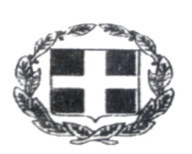 ΕΛΛΗΝΙΚΗ ΔΗΜΟΚΡΑΤΙΑΝΟΜΟΣ ΑΤΤΙΚΗΣ ΦΟΡΕΑΣ ΚΟΙΝΩΝΙΚΗΣ ΠΡΟΣΤΑΣΙΑΣ ΚΑΙ ΠΑΙΔΕΙΑΣ ΔΗΜΟΥ ΠΑΙΑΝΙΑΣ (Ν.Π.Δ.Δ)ΔΙΕΥΘ: Βασιλ. Φρειδερίκης 7Β,ΠαιανίαΤ.Κ : 19002ΤΗΛ.2106642712 - 2106641083ΕΡΓΟ : ΠΡΟΜΗΘΕΙΑ ΕΙΔΩΝ ΔΙΑΤΡΟΦΗΣ ΓΙΑ ΤΟΝ ΦΟΡΕΑ ΚΟΙΝΩΝΙΚΗΣ ΠΡΟΣΤΑΣΙΑΣ ΚΑΙ ΠΑΙΔΕΙΑΣ  ΚΑΙ ΤΟ ΚΟΙΝΩΝΙΚΟ ΠΑΝΤΟΠΩΛΕΙΟ ΤΟΥ ΔΗΜΟΥ ΠΑΙΑΝΙΑΣ.ΓΙΑ ΤΑ ΕΤΗ 2023 – 2024 – ΠΡΟΜΗΘΕΙΑ ΦΡΕΣΚΟΥ ΓΑΛΑΚΤΟΣ ΓΙΑ ΤΟΥΣ ΕΡΓΑΖΟΜΕΝΟΥΣ ΤΟΥ ΔΗΜΟΥ ΚΑΙ ΤΟΥ Ν.Π.Δ.Δ.ΓΙΑ ΤΑ ΕΤΗ 2023 – 2024 ΑΡΙΘΜ. ΜΕΛΕΤΗΣ : 1/2022ΠΡΟΫΠΟΛ : 753.834,57€ με το Φ. Π. Α.A/AΕΙΔΟΣΜ.Μ.ΠΟΣ/ΤΑΚΑΘΑΡΗ ΑΞΙΑΣΥΝΟΛΟ1Cornflakes 500grΤΕΜ.10002Cornflakes ολικής 500grΤΕΜ3003Cournflour 200γρΤΕΜ6004Αλάτι (πλαστική φιάλη 750gr)ΤΕΜ.12005Αλεύρι  για όλες τις χρήσεις (1000gr)ΤΕΜ.15006Αλεύρι  τύπου φαρίνα (500gr)ΤΕΜ.10007Αμμωνία 30 γρ.ΤΕΜ708Αμυγδαλόψυχα 1 kgrΤΕΜ1209Ανθόνερο 200mlΤΕΜ5010Αρακάς κατεψυγμένος εγχώριος  (1000gr)KGR.40011Αυγά (άνω των 35 gr)ΤΕΜ.550012Αυγά σοκολάτας mini    ( 1 kgr)KGR.1513Βανίλια Άρωμα συσκευασία 5 τεμ.ΤΕΜ30014Βούτυρο αγελάδος 250grΤΕΜ75015Γάλα ζαχαρούχο 397- 410 γρΤΕΜ30016Γάλα κουτί εβαπορε (410gr)ΤΕΜ.50017Γάλα μερίδες (10τεμ)ΤΕΜ.30018Γαλοπούλα καπνιστή ή βραστή(φέτες τυπ/νο)KGR20019Γαρύφαλλο τριμμένο 15-20γρ.ΤΕΜ10020Γιαούρτι (τύπου τόταλ)συσκευασία 1KgrΤΕΜ.100021Δαφνόφυλλα (συσκευασία15-20gr)ΤΕΜ.40022Ζάχαρη  (συσκευασία 1kgr)KGR150023Ζάχαρη άχνη (συσκευασία 450-500gr)ΤΕΜ.60024Ζελέ (200γρ)ΤΕΜ7525Ζυμαρικό  μακαρόνια Νο3 εγχώρια (συσκ.  500gr)ΤΕΜ.100026Ζυμαρικό κριθαράκι  εγχώριο (συσκευασία 500gr)ΤΕΜ.90027Ζυμαρικό μακαρονάκι κοφτό  εγχώριο (συσκ. 500gr)ΤΕΜ.100028Ζυμαρικό Πένες εγχώριο  ( συσκ. 500gr)ΤΕΜ.100029Ζυμαρικό χυλοπιτάκι  εγχώριο  ( συσκ. 500gr)ΤΕΜ.90030Κακάο (συσκευασία125gr)ΤΕΜ.22031Κακουλέ 5γρ.ΤΕΜ10032Κανέλα σκόνη              ( συσκευασία 50gr)ΤΕΜ.12033Καραμέλες τύπου jello ( συσκευασία 3kgr)ΤΕΜ.2034Καρύδα Ινδιων 130-150γρΤΕΜ20035Καρυδόψιχα 1kgΤΕΜ6036Καφές Γαλλικός  500γρΤΕΜ.35037Καφές ελληνικός (συσκευασία 980γρ)ΚΙΛΟ45038Κομπόστα ροδάκινο     ( συσκευασία 1000gr)ΤΕΜ.4039Κουβερτούρα 125γρΤΕΜ30040Κουρκουμάς (βαζ 60 γρ.)ΤΕΜ15042Κρέμα Γιώτης (160gr)ΤΕΜ.110043Κύβοι τύπου knorr(Λαχανικών) 12 τεμ.ΤΕΜ25044Λαζάνια 500γρΤΕΜ90045Μαγιά ξηρή  8γρ.ΤΕΜ.30046Μαγιονέζα 500 γρ.ΤΕΜ12047Μαργαρίνη soft με  ελαιόλαδο (συσκευασία  500gr)ΤΕΜ.70048Μαρμελάδα (συσκευασία τάπερ  400-500gr)ΤΕΜ.7049Μαστίχα 50 γρ.ΤΕΜ20050Μαχλέπι ( συσκευασία 8gr)ΤΕΜ15051Μέλι (συσκευασία 900-950 gr)ΤΕΜ.90052Μέλι ταχίνι 300-350 grΤΕΜ15053Μερέντα ( συσκευασία 1000gr)ΤΕΜ.9054Μίσκο ταλιατέλες 500grΤΕΜ.80055Μπαχάρι 50 γρ.ΤΕΜ15056Μπέικιν πάουντερ 20γρΤΕΜ15057Μπέικον κιλόKGR3058Μπισκότα τύπου  ΜΙΡΑΝΤΑ (συσκευασία 250gr)ΤΕΜ.120059Μπισκότα τύπου ΠΤΙΜΠΕΡ (συσκ 250gr)ΤΕΜ.90060Νερό 1,5lt                ( συσκευασία  6 φιαλών )6άδες5061Ντομάτα κονκασέ 400γρΤΕΜ65062Ξύδι ( συσκευασία 390gr)ΤΕΜ.95063Πάπρικα γλυκειά 50 γρΤΕΜ12064Πελτές 410γρΤΕΜ.95065Πιπέρι τριμμένο  (φακελάκι  50gr)ΤΕΜ.15066Ρεβύθια (500 gr)TEM30067Ρίγανη ( συσκευασία  50gr)ΤΕΜ.12068Ρύζι   καρολίνα εγχώριο ( συσκευασία 500gr)ΤΕΜ.95069Ρύζι  τύπου Μπονετ  εγχώριο (συσκευασία 500gr)ΤΕΜ.85070Σιμιγδάλι χονδρό 500γρΤΕΜ15071Σοκολάτα ρόφημα 2kgΤΕΜ.12072Σουσάμι 25 γρΤΕΜ12073Σπανάκι κατεψυγμένο εγχώριο ( συσκευασία  1 kgr)ΤΕΜ15074Σταφίδα 200-250 γρΤΕΜ10075Τοματοχυμός  συμπυκνωμένος          ( συσκευασία 500gr)ΤΕΜ.30076Τραχανάς (500gr)ΤΕΜ15077Τρούφα σοκολάτας 100 γρΤΕΜ8078Τρούφα χρωματιστή 100γρΤΕΜ4079Τσάι (κουτί με 20 τεμ)ΤΕΜ40080Τύπου Νεσκαφέ κουτί  200γρΤΕΜ15081Τύπου Νεσκαφέ κουτί 700γρΤΕΜ8082Τυρί  Κεφαλοτύρι  Τριμ.εγχώριο  (συσκ. 1KG)KGR.35083Τυρί για τόστ χαμηλών λιπαρών  σε φέτες (kgr)KGR.25084Τυρί Γκούντα τριμμένο (συσκευασία1000gr)KGR.55085Τυρί ημίσκληρο φρατζόλα ( 2.6Kgr)KGR.48086Τυρί κρέμα (200gr)ΤΕΜ30087Τυρί Ρεγκάτο Τριμ.   ( συσκευασία 1000gr)KGR.43088Τυρί φέτα  τυποποιημένη εγχώρια  (1kgr)ΤΕΜ49089Φακές ψιλές            ( εγχώρια συσκευα500gr)ΤΕΜ.45090Φασολάκια  στρογγυλά  εγχώρια κατεψ/να ( συσκ. 1kgr )KGR30091Φασόλια ξερά μέτρια  ( εγχώρια συσκευασία 500gr)ΤΕΜ.24092Φιλέτο γαλοπούλας κιλόKGR75093Φρυγανιά τριμμένη 1kgrΤΕΜ30094Φρυγανιές ολικής άλεσης 360γρΤΕΜ12095Φρυγανίες σταρένιες 360γρΤΕΜ94096Φύλλο τύπου  σφολιατα κατεψ/νο εγχώριο (συσκ. 800gr)ΤΕΜ.40097Χαμομήλι (κουτί με 20 τεμ)ΤΕΜ20098ψωμι τοστ ολικής άλεσης(συσκευασια 650-750gr)ΤΕΜ20099Ψωμί του τόστ σταρένιο            ( συσκευασία 650-750gr)ΤΕΜ.1500100Χυμός λεμόνι 330γρ.ΤΕΜ200101Γάλα uht 3.5% (μακράς διάρκειας)ΤΕΜ120102Ελιές αποπυρηνιμένες φέτες(250 290γρ.)ΤΕΜ250103Ζαμπόν φέτες τυπ/νοΚΙΛΟ100ΣΥΝΟΛΟ ΠΡΟ ΕΚΠΤΩΣΗΣΣΥΝΟΛΟ ΠΡΟ ΕΚΠΤΩΣΗΣΣΥΝΟΛΟ ΠΡΟ ΕΚΠΤΩΣΗΣΣΥΝΟΛΟ ΠΡΟ ΕΚΠΤΩΣΗΣΣΥΝΟΛΟ ΠΡΟ ΕΚΠΤΩΣΗΣΠΟΣΟΣΤΟ ΕΚΠΤΩΣΗΣ ΕΠΙ ΤΙΣ % ΑΡΙΘΜΗΤΙΚΟΣΠΟΣΟΣΤΟ ΕΚΠΤΩΣΗΣ ΕΠΙ ΤΙΣ % ΑΡΙΘΜΗΤΙΚΟΣΠΟΣΟΣΤΟ ΕΚΠΤΩΣΗΣ ΕΠΙ ΤΙΣ % ΑΡΙΘΜΗΤΙΚΟΣΠΟΣΟΣΤΟ ΕΚΠΤΩΣΗΣ ΕΠΙ ΤΙΣ % ΑΡΙΘΜΗΤΙΚΟΣΠΟΣΟΣΤΟ ΕΚΠΤΩΣΗΣ ΕΠΙ ΤΙΣ % ΑΡΙΘΜΗΤΙΚΟΣΠΟΣΟΣΤΟ ΕΚΠΤΩΣΗΣ ΕΠΙ ΤΙΣ % ΟΛΟΓΡΑΦΩΣΠΟΣΟΣΤΟ ΕΚΠΤΩΣΗΣ ΕΠΙ ΤΙΣ % ΟΛΟΓΡΑΦΩΣΠΟΣΟΣΤΟ ΕΚΠΤΩΣΗΣ ΕΠΙ ΤΙΣ % ΟΛΟΓΡΑΦΩΣΠΟΣΟΣΤΟ ΕΚΠΤΩΣΗΣ ΕΠΙ ΤΙΣ % ΟΛΟΓΡΑΦΩΣΠΟΣΟΣΤΟ ΕΚΠΤΩΣΗΣ ΕΠΙ ΤΙΣ % ΟΛΟΓΡΑΦΩΣΣΥΝΟΛΟ ΜΕΤΑ ΤΗΝ ΕΚΠΤΩΣΗΣΥΝΟΛΟ ΜΕΤΑ ΤΗΝ ΕΚΠΤΩΣΗΣΥΝΟΛΟ ΜΕΤΑ ΤΗΝ ΕΚΠΤΩΣΗΣΥΝΟΛΟ ΜΕΤΑ ΤΗΝ ΕΚΠΤΩΣΗΣΥΝΟΛΟ ΜΕΤΑ ΤΗΝ ΕΚΠΤΩΣΗΣΥΝΟΛΟ ΜΕΤΑ ΤΗΝ ΕΚΠΤΩΣΗΣΥΝΟΛΟ ΜΕΤΑ ΤΗΝ ΕΚΠΤΩΣΗΣΥΝΟΛΟ ΜΕΤΑ ΤΗΝ ΕΚΠΤΩΣΗΣΥΝΟΛΟ ΜΕΤΑ ΤΗΝ ΕΚΠΤΩΣΗΣΥΝΟΛΟ ΜΕΤΑ ΤΗΝ ΕΚΠΤΩΣΗΦΠΑ 13%ΦΠΑ 13%ΦΠΑ 13%ΦΠΑ 13%ΦΠΑ 13%ΓΕΝΙΚΟ ΣΥΝΟΛΟΓΕΝΙΚΟ ΣΥΝΟΛΟΓΕΝΙΚΟ ΣΥΝΟΛΟΓΕΝΙΚΟ ΣΥΝΟΛΟΓΕΝΙΚΟ ΣΥΝΟΛΟA/AΕΙΔΟΣΜ.Μ.ΠΟΣ/ΤΑΚΑΘΑΡΗ ΑΞΙΑΣΥΝΟΛΟ1Μουστάρδα 1000γρΤΕΜ1002CANDEREL STICKS (συσκευασία 100)TEM1003Φίλτρο καφέ 1χ40 σε συσκευασία των 40τεμΤΕΜ1504Σόδα 100γρΤΕΜ1505Κρέμα γάλακτος Φυτική  (1000ml)ΤΕΜ.2206Αμβροσία 700mlΤΕΜ50ΣΥΝΟΛΟ ΠΡΟ ΕΚΠΤΩΣΗΣΣΥΝΟΛΟ ΠΡΟ ΕΚΠΤΩΣΗΣΣΥΝΟΛΟ ΠΡΟ ΕΚΠΤΩΣΗΣΣΥΝΟΛΟ ΠΡΟ ΕΚΠΤΩΣΗΣΣΥΝΟΛΟ ΠΡΟ ΕΚΠΤΩΣΗΣΠΟΣΟΣΤΟ ΕΚΠΤΩΣΗΣ ΕΠΙ ΤΙΣ % ΑΡΙΘΜΗΤΙΚΟΣΠΟΣΟΣΤΟ ΕΚΠΤΩΣΗΣ ΕΠΙ ΤΙΣ % ΑΡΙΘΜΗΤΙΚΟΣΠΟΣΟΣΤΟ ΕΚΠΤΩΣΗΣ ΕΠΙ ΤΙΣ % ΑΡΙΘΜΗΤΙΚΟΣΠΟΣΟΣΤΟ ΕΚΠΤΩΣΗΣ ΕΠΙ ΤΙΣ % ΑΡΙΘΜΗΤΙΚΟΣΠΟΣΟΣΤΟ ΕΚΠΤΩΣΗΣ ΕΠΙ ΤΙΣ % ΑΡΙΘΜΗΤΙΚΟΣΠΟΣΟΣΤΟ ΕΚΠΤΩΣΗΣ ΕΠΙ ΤΙΣ % ΟΛΟΓΡΑΦΩΣΠΟΣΟΣΤΟ ΕΚΠΤΩΣΗΣ ΕΠΙ ΤΙΣ % ΟΛΟΓΡΑΦΩΣΠΟΣΟΣΤΟ ΕΚΠΤΩΣΗΣ ΕΠΙ ΤΙΣ % ΟΛΟΓΡΑΦΩΣΠΟΣΟΣΤΟ ΕΚΠΤΩΣΗΣ ΕΠΙ ΤΙΣ % ΟΛΟΓΡΑΦΩΣΠΟΣΟΣΤΟ ΕΚΠΤΩΣΗΣ ΕΠΙ ΤΙΣ % ΟΛΟΓΡΑΦΩΣΣΥΝΟΛΟ ΜΕΤΑ ΤΗΝ ΕΚΠΤΩΣΗΣΥΝΟΛΟ ΜΕΤΑ ΤΗΝ ΕΚΠΤΩΣΗΣΥΝΟΛΟ ΜΕΤΑ ΤΗΝ ΕΚΠΤΩΣΗΣΥΝΟΛΟ ΜΕΤΑ ΤΗΝ ΕΚΠΤΩΣΗΣΥΝΟΛΟ ΜΕΤΑ ΤΗΝ ΕΚΠΤΩΣΗΣΥΝΟΛΟ ΜΕΤΑ ΤΗΝ ΕΚΠΤΩΣΗΣΥΝΟΛΟ ΜΕΤΑ ΤΗΝ ΕΚΠΤΩΣΗΣΥΝΟΛΟ ΜΕΤΑ ΤΗΝ ΕΚΠΤΩΣΗΣΥΝΟΛΟ ΜΕΤΑ ΤΗΝ ΕΚΠΤΩΣΗΣΥΝΟΛΟ ΜΕΤΑ ΤΗΝ ΕΚΠΤΩΣΗΦΠΑ 24%ΦΠΑ 24%ΦΠΑ 24%ΦΠΑ 24%ΦΠΑ 24%ΓΕΝΙΚΟ ΣΥΝΟΛΟΓΕΝΙΚΟ ΣΥΝΟΛΟΓΕΝΙΚΟ ΣΥΝΟΛΟΓΕΝΙΚΟ ΣΥΝΟΛΟΓΕΝΙΚΟ ΣΥΝΟΛΟA/AΕΙΔΟΣΜ.Μ.ΠΟΣ/ΤΑΤΙΜΗΣΥΝΟΛΟ1Ελαιόλαδο Εξτρα παρθένο(συσκευασία 5lt)ΤΕΜ120ΣΥΝΟΛΟ ΠΡΟ ΕΚΠΤΩΣΗΣΣΥΝΟΛΟ ΠΡΟ ΕΚΠΤΩΣΗΣΣΥΝΟΛΟ ΠΡΟ ΕΚΠΤΩΣΗΣΣΥΝΟΛΟ ΠΡΟ ΕΚΠΤΩΣΗΣΣΥΝΟΛΟ ΠΡΟ ΕΚΠΤΩΣΗΣΠΟΣΟΣΤΟ ΕΚΠΤΩΣΗΣ ΕΠΙ ΤΙΣ % ΑΡΙΘΜΗΤΙΚΟΣΠΟΣΟΣΤΟ ΕΚΠΤΩΣΗΣ ΕΠΙ ΤΙΣ % ΑΡΙΘΜΗΤΙΚΟΣΠΟΣΟΣΤΟ ΕΚΠΤΩΣΗΣ ΕΠΙ ΤΙΣ % ΑΡΙΘΜΗΤΙΚΟΣΠΟΣΟΣΤΟ ΕΚΠΤΩΣΗΣ ΕΠΙ ΤΙΣ % ΑΡΙΘΜΗΤΙΚΟΣΠΟΣΟΣΤΟ ΕΚΠΤΩΣΗΣ ΕΠΙ ΤΙΣ % ΑΡΙΘΜΗΤΙΚΟΣΠΟΣΟΣΤΟ ΕΚΠΤΩΣΗΣ ΕΠΙ ΤΙΣ % ΟΛΟΓΡΑΦΩΣΠΟΣΟΣΤΟ ΕΚΠΤΩΣΗΣ ΕΠΙ ΤΙΣ % ΟΛΟΓΡΑΦΩΣΠΟΣΟΣΤΟ ΕΚΠΤΩΣΗΣ ΕΠΙ ΤΙΣ % ΟΛΟΓΡΑΦΩΣΠΟΣΟΣΤΟ ΕΚΠΤΩΣΗΣ ΕΠΙ ΤΙΣ % ΟΛΟΓΡΑΦΩΣΠΟΣΟΣΤΟ ΕΚΠΤΩΣΗΣ ΕΠΙ ΤΙΣ % ΟΛΟΓΡΑΦΩΣΣΥΝΟΛΟ ΜΕΤΑ ΤΗΝ ΕΚΠΤΩΣΗΣΥΝΟΛΟ ΜΕΤΑ ΤΗΝ ΕΚΠΤΩΣΗΣΥΝΟΛΟ ΜΕΤΑ ΤΗΝ ΕΚΠΤΩΣΗΣΥΝΟΛΟ ΜΕΤΑ ΤΗΝ ΕΚΠΤΩΣΗΣΥΝΟΛΟ ΜΕΤΑ ΤΗΝ ΕΚΠΤΩΣΗΣΥΝΟΛΟ ΜΕΤΑ ΤΗΝ ΕΚΠΤΩΣΗΣΥΝΟΛΟ ΜΕΤΑ ΤΗΝ ΕΚΠΤΩΣΗΣΥΝΟΛΟ ΜΕΤΑ ΤΗΝ ΕΚΠΤΩΣΗΣΥΝΟΛΟ ΜΕΤΑ ΤΗΝ ΕΚΠΤΩΣΗΣΥΝΟΛΟ ΜΕΤΑ ΤΗΝ ΕΚΠΤΩΣΗΦΠΑ 13%ΦΠΑ 13%ΦΠΑ 13%ΦΠΑ 13%ΦΠΑ 13%ΓΕΝΙΚΟ ΣΥΝΟΛΟΓΕΝΙΚΟ ΣΥΝΟΛΟΓΕΝΙΚΟ ΣΥΝΟΛΟΓΕΝΙΚΟ ΣΥΝΟΛΟΓΕΝΙΚΟ ΣΥΝΟΛΟA/AΕΙΔΟΣΜ.Μ.ΠΟΣ/ΤΑΤΙΜΗΣΥΝΟΛΟ1Χυμός  πορτοκάλι  φυσικός ( συσκευασία 1lt )ΤΕΜ2002Χυμός βύσσινο 1000mlΤΕΜ2503Χυμός γκρέιπφρουτ 1000mlΤΕΜ.1004Χυμός νέκταρ 250mlΤΕΜ.200ΣΥΝΟΛΟ ΠΡΟ ΕΚΠΤΩΣΗΣΣΥΝΟΛΟ ΠΡΟ ΕΚΠΤΩΣΗΣΣΥΝΟΛΟ ΠΡΟ ΕΚΠΤΩΣΗΣΣΥΝΟΛΟ ΠΡΟ ΕΚΠΤΩΣΗΣΣΥΝΟΛΟ ΠΡΟ ΕΚΠΤΩΣΗΣΠΟΣΟΣΤΟ ΕΚΠΤΩΣΗΣ ΕΠΙ ΤΙΣ % ΑΡΙΘΜΗΤΙΚΟΣΠΟΣΟΣΤΟ ΕΚΠΤΩΣΗΣ ΕΠΙ ΤΙΣ % ΑΡΙΘΜΗΤΙΚΟΣΠΟΣΟΣΤΟ ΕΚΠΤΩΣΗΣ ΕΠΙ ΤΙΣ % ΑΡΙΘΜΗΤΙΚΟΣΠΟΣΟΣΤΟ ΕΚΠΤΩΣΗΣ ΕΠΙ ΤΙΣ % ΑΡΙΘΜΗΤΙΚΟΣΠΟΣΟΣΤΟ ΕΚΠΤΩΣΗΣ ΕΠΙ ΤΙΣ % ΑΡΙΘΜΗΤΙΚΟΣΠΟΣΟΣΤΟ ΕΚΠΤΩΣΗΣ ΕΠΙ ΤΙΣ % ΟΛΟΓΡΑΦΩΣΠΟΣΟΣΤΟ ΕΚΠΤΩΣΗΣ ΕΠΙ ΤΙΣ % ΟΛΟΓΡΑΦΩΣΠΟΣΟΣΤΟ ΕΚΠΤΩΣΗΣ ΕΠΙ ΤΙΣ % ΟΛΟΓΡΑΦΩΣΠΟΣΟΣΤΟ ΕΚΠΤΩΣΗΣ ΕΠΙ ΤΙΣ % ΟΛΟΓΡΑΦΩΣΠΟΣΟΣΤΟ ΕΚΠΤΩΣΗΣ ΕΠΙ ΤΙΣ % ΟΛΟΓΡΑΦΩΣΣΥΝΟΛΟ ΜΕΤΑ ΤΗΝ ΕΚΠΤΩΣΗΣΥΝΟΛΟ ΜΕΤΑ ΤΗΝ ΕΚΠΤΩΣΗΣΥΝΟΛΟ ΜΕΤΑ ΤΗΝ ΕΚΠΤΩΣΗΣΥΝΟΛΟ ΜΕΤΑ ΤΗΝ ΕΚΠΤΩΣΗΣΥΝΟΛΟ ΜΕΤΑ ΤΗΝ ΕΚΠΤΩΣΗΣΥΝΟΛΟ ΜΕΤΑ ΤΗΝ ΕΚΠΤΩΣΗΣΥΝΟΛΟ ΜΕΤΑ ΤΗΝ ΕΚΠΤΩΣΗΣΥΝΟΛΟ ΜΕΤΑ ΤΗΝ ΕΚΠΤΩΣΗΣΥΝΟΛΟ ΜΕΤΑ ΤΗΝ ΕΚΠΤΩΣΗΣΥΝΟΛΟ ΜΕΤΑ ΤΗΝ ΕΚΠΤΩΣΗΦΠΑ 13%ΦΠΑ 13%ΦΠΑ 13%ΦΠΑ 13%ΦΠΑ 13%ΓΕΝΙΚΟ ΣΥΝΟΛΟΓΕΝΙΚΟ ΣΥΝΟΛΟΓΕΝΙΚΟ ΣΥΝΟΛΟΓΕΝΙΚΟ ΣΥΝΟΛΟΓΕΝΙΚΟ ΣΥΝΟΛΟA/AΕΙΔΟΣΜ.Μ.ΠΟΣ/ΤΑΤΙΜΗΣΥΝΟΛΟ1Αναψυκτικό ανθρακούχο τύπου Κόκα κόλα (συσκ. 1,5lt)ΤΕΜ1002Αναψυκτικό ανθρακούχο τύπου σπράϊτ (συσκ.1,5lt)ΤΕΜ1003Λεμονίτα (συσκευασία 1,5lt)ΤΕΜ1004Πορτοκαλάδα (συσκευασία 1,5lt)ΤΕΜ100ΣΥΝΟΛΟ ΠΡΟ ΕΚΠΤΩΣΗΣΣΥΝΟΛΟ ΠΡΟ ΕΚΠΤΩΣΗΣΣΥΝΟΛΟ ΠΡΟ ΕΚΠΤΩΣΗΣΣΥΝΟΛΟ ΠΡΟ ΕΚΠΤΩΣΗΣΣΥΝΟΛΟ ΠΡΟ ΕΚΠΤΩΣΗΣΠΟΣΟΣΤΟ ΕΚΠΤΩΣΗΣ ΕΠΙ ΤΙΣ % ΑΡΙΘΜΗΤΙΚΟΣΠΟΣΟΣΤΟ ΕΚΠΤΩΣΗΣ ΕΠΙ ΤΙΣ % ΑΡΙΘΜΗΤΙΚΟΣΠΟΣΟΣΤΟ ΕΚΠΤΩΣΗΣ ΕΠΙ ΤΙΣ % ΑΡΙΘΜΗΤΙΚΟΣΠΟΣΟΣΤΟ ΕΚΠΤΩΣΗΣ ΕΠΙ ΤΙΣ % ΑΡΙΘΜΗΤΙΚΟΣΠΟΣΟΣΤΟ ΕΚΠΤΩΣΗΣ ΕΠΙ ΤΙΣ % ΑΡΙΘΜΗΤΙΚΟΣΠΟΣΟΣΤΟ ΕΚΠΤΩΣΗΣ ΕΠΙ ΤΙΣ % ΟΛΟΓΡΑΦΩΣΠΟΣΟΣΤΟ ΕΚΠΤΩΣΗΣ ΕΠΙ ΤΙΣ % ΟΛΟΓΡΑΦΩΣΠΟΣΟΣΤΟ ΕΚΠΤΩΣΗΣ ΕΠΙ ΤΙΣ % ΟΛΟΓΡΑΦΩΣΠΟΣΟΣΤΟ ΕΚΠΤΩΣΗΣ ΕΠΙ ΤΙΣ % ΟΛΟΓΡΑΦΩΣΠΟΣΟΣΤΟ ΕΚΠΤΩΣΗΣ ΕΠΙ ΤΙΣ % ΟΛΟΓΡΑΦΩΣΣΥΝΟΛΟ ΜΕΤΑ ΤΗΝ ΕΚΠΤΩΣΗΣΥΝΟΛΟ ΜΕΤΑ ΤΗΝ ΕΚΠΤΩΣΗΣΥΝΟΛΟ ΜΕΤΑ ΤΗΝ ΕΚΠΤΩΣΗΣΥΝΟΛΟ ΜΕΤΑ ΤΗΝ ΕΚΠΤΩΣΗΣΥΝΟΛΟ ΜΕΤΑ ΤΗΝ ΕΚΠΤΩΣΗΣΥΝΟΛΟ ΜΕΤΑ ΤΗΝ ΕΚΠΤΩΣΗΣΥΝΟΛΟ ΜΕΤΑ ΤΗΝ ΕΚΠΤΩΣΗΣΥΝΟΛΟ ΜΕΤΑ ΤΗΝ ΕΚΠΤΩΣΗΣΥΝΟΛΟ ΜΕΤΑ ΤΗΝ ΕΚΠΤΩΣΗΣΥΝΟΛΟ ΜΕΤΑ ΤΗΝ ΕΚΠΤΩΣΗΦΠΑ 13%ΦΠΑ 13%ΦΠΑ 13%ΦΠΑ 13%ΦΠΑ 13%ΓΕΝΙΚΟ ΣΥΝΟΛΟΓΕΝΙΚΟ ΣΥΝΟΛΟΓΕΝΙΚΟ ΣΥΝΟΛΟΓΕΝΙΚΟ ΣΥΝΟΛΟΓΕΝΙΚΟ ΣΥΝΟΛΟA/AΕΙΔΟΣΜ.Μ.ΠΟΣ/ΤΑΤΙΜΗΣΥΝΟΛΟ1ΑΓΓΟΥΡΙΑ (τμχ.)ΤΕΜ.25002ΑΝΙΘΟ (δεμ.)ΔΕΜ.7003ΑΧΛΑΔΙΑ ΚΡΥΣΤΑΛΙΑ(kgr)KGR8004ΚΑΡΟΤΑ (kgr)KGR12005ΚΟΛΟΚΥΘΑΚΙΑ (kgr)KGR10006ΚΡΕΜΜΥΔΑΚΙΑ ΦΡΕΣΚΑ (KGR)KGR8007ΚΡΕΜΜΥΔΙΑ (kgr)KGR13008ΛΑΧΑΝΟ  (kgr)KGR4009ΛΕΜΟΝΙΑ  (kgr)KGR220010ΜΑΪΝΤΑΝΟ (δεμ.)ΔΕΜ.70012ΜΑΝΤΑΡΙΝΙΑ  (kgr)ΔΕΜ.40013ΜΗΛΑ  (kgr)KGR250014ΜΠΑΝΑΝΕΣ  ΠΟΙΟΤΗΤΑΣ Α(kgr)KGR240015ΠΟΡΤΟΚΑΛΙΑKGR200016ΝΤΟΜΑΤΕΣ Α΄(kgr)KGR300017ΠΑΤΑΤΕΣ (kgr)KGR450018ΠΙΠΕΡΙΕΣ ΦΛΑΣΚΙΕΣ (kgr)KGR80019ΠΟΡΤΟΚΑΛΙΑ  ΧΥΜΟΥ (kgr)KGR140020ΠΡΑΣΣΟ (kgr)KGR55021ΡΟΔΑΚΙΝΑ  (kgr)KGR35022ΣΕΛΙΝΟ (δεμ.)ΔΕΜ.70023ΣΚΟΡΔΑ  (κεφ.)ΚΕΦ.100024ΑΚΤΙΝΙΔΙΑKGR25025ΦΑΣΟΛΑΚΙΑ ΜΠΑΡΜΠΟΥΝΙΑKGR70026ΜΠΡΟΚΟΛΟKGR55027ΔΥΟΣΜΟΣ 100grTEM50028ΜΑΡΟΥΛΙΑΤΕΜ.70029ΜΕΛΙΤΖΑΝΕΣKGR60030ΚΟΥΝΟΥΠΙΔΙKGR55031ΣΠΑΝΑΚΙKGR60032ΤΖΙΝΤΖΕΡ KGR10033ΦΡΑΟΥΛΕΣ ( kg)KGR500ΣΥΝΟΛΟ ΠΡΟ ΕΚΠΤΩΣΗΣΣΥΝΟΛΟ ΠΡΟ ΕΚΠΤΩΣΗΣΣΥΝΟΛΟ ΠΡΟ ΕΚΠΤΩΣΗΣΣΥΝΟΛΟ ΠΡΟ ΕΚΠΤΩΣΗΣΣΥΝΟΛΟ ΠΡΟ ΕΚΠΤΩΣΗΣΠΟΣΟΣΤΟ ΕΚΠΤΩΣΗΣ ΕΠΙ ΤΙΣ % ΑΡΙΘΜΗΤΙΚΟΣΠΟΣΟΣΤΟ ΕΚΠΤΩΣΗΣ ΕΠΙ ΤΙΣ % ΑΡΙΘΜΗΤΙΚΟΣΠΟΣΟΣΤΟ ΕΚΠΤΩΣΗΣ ΕΠΙ ΤΙΣ % ΑΡΙΘΜΗΤΙΚΟΣΠΟΣΟΣΤΟ ΕΚΠΤΩΣΗΣ ΕΠΙ ΤΙΣ % ΑΡΙΘΜΗΤΙΚΟΣΠΟΣΟΣΤΟ ΕΚΠΤΩΣΗΣ ΕΠΙ ΤΙΣ % ΑΡΙΘΜΗΤΙΚΟΣΠΟΣΟΣΤΟ ΕΚΠΤΩΣΗΣ ΕΠΙ ΤΙΣ % ΟΛΟΓΡΑΦΩΣΠΟΣΟΣΤΟ ΕΚΠΤΩΣΗΣ ΕΠΙ ΤΙΣ % ΟΛΟΓΡΑΦΩΣΠΟΣΟΣΤΟ ΕΚΠΤΩΣΗΣ ΕΠΙ ΤΙΣ % ΟΛΟΓΡΑΦΩΣΠΟΣΟΣΤΟ ΕΚΠΤΩΣΗΣ ΕΠΙ ΤΙΣ % ΟΛΟΓΡΑΦΩΣΠΟΣΟΣΤΟ ΕΚΠΤΩΣΗΣ ΕΠΙ ΤΙΣ % ΟΛΟΓΡΑΦΩΣΣΥΝΟΛΟ ΜΕΤΑ ΤΗΝ ΕΚΠΤΩΣΗΣΥΝΟΛΟ ΜΕΤΑ ΤΗΝ ΕΚΠΤΩΣΗΣΥΝΟΛΟ ΜΕΤΑ ΤΗΝ ΕΚΠΤΩΣΗΣΥΝΟΛΟ ΜΕΤΑ ΤΗΝ ΕΚΠΤΩΣΗΣΥΝΟΛΟ ΜΕΤΑ ΤΗΝ ΕΚΠΤΩΣΗΣΥΝΟΛΟ ΜΕΤΑ ΤΗΝ ΕΚΠΤΩΣΗΣΥΝΟΛΟ ΜΕΤΑ ΤΗΝ ΕΚΠΤΩΣΗΣΥΝΟΛΟ ΜΕΤΑ ΤΗΝ ΕΚΠΤΩΣΗΣΥΝΟΛΟ ΜΕΤΑ ΤΗΝ ΕΚΠΤΩΣΗΣΥΝΟΛΟ ΜΕΤΑ ΤΗΝ ΕΚΠΤΩΣΗΦΠΑ 13%ΦΠΑ 13%ΦΠΑ 13%ΦΠΑ 13%ΦΠΑ 13%ΓΕΝΙΚΟ ΣΥΝΟΛΟΓΕΝΙΚΟ ΣΥΝΟΛΟΓΕΝΙΚΟ ΣΥΝΟΛΟΓΕΝΙΚΟ ΣΥΝΟΛΟΓΕΝΙΚΟ ΣΥΝΟΛΟA/AΕΙΔΟΣΜ.Μ.ΠΟΣ/ΤΑΤΙΜΗΣΥΝΟΛΟ1ΚΟΤΟΠΟΥΛΟ (kgr) ΝΩΠΑKGR3000ΣΥΝΟΛΟ ΠΡΟ ΕΚΠΤΩΣΗΣΣΥΝΟΛΟ ΠΡΟ ΕΚΠΤΩΣΗΣΣΥΝΟΛΟ ΠΡΟ ΕΚΠΤΩΣΗΣΣΥΝΟΛΟ ΠΡΟ ΕΚΠΤΩΣΗΣΣΥΝΟΛΟ ΠΡΟ ΕΚΠΤΩΣΗΣΠΟΣΟΣΤΟ ΕΚΠΤΩΣΗΣ ΕΠΙ ΤΙΣ % ΑΡΙΘΜΗΤΙΚΟΣΠΟΣΟΣΤΟ ΕΚΠΤΩΣΗΣ ΕΠΙ ΤΙΣ % ΑΡΙΘΜΗΤΙΚΟΣΠΟΣΟΣΤΟ ΕΚΠΤΩΣΗΣ ΕΠΙ ΤΙΣ % ΑΡΙΘΜΗΤΙΚΟΣΠΟΣΟΣΤΟ ΕΚΠΤΩΣΗΣ ΕΠΙ ΤΙΣ % ΑΡΙΘΜΗΤΙΚΟΣΠΟΣΟΣΤΟ ΕΚΠΤΩΣΗΣ ΕΠΙ ΤΙΣ % ΑΡΙΘΜΗΤΙΚΟΣΠΟΣΟΣΤΟ ΕΚΠΤΩΣΗΣ ΕΠΙ ΤΙΣ % ΟΛΟΓΡΑΦΩΣΠΟΣΟΣΤΟ ΕΚΠΤΩΣΗΣ ΕΠΙ ΤΙΣ % ΟΛΟΓΡΑΦΩΣΠΟΣΟΣΤΟ ΕΚΠΤΩΣΗΣ ΕΠΙ ΤΙΣ % ΟΛΟΓΡΑΦΩΣΠΟΣΟΣΤΟ ΕΚΠΤΩΣΗΣ ΕΠΙ ΤΙΣ % ΟΛΟΓΡΑΦΩΣΠΟΣΟΣΤΟ ΕΚΠΤΩΣΗΣ ΕΠΙ ΤΙΣ % ΟΛΟΓΡΑΦΩΣΣΥΝΟΛΟ ΜΕΤΑ ΤΗΝ ΕΚΠΤΩΣΗΣΥΝΟΛΟ ΜΕΤΑ ΤΗΝ ΕΚΠΤΩΣΗΣΥΝΟΛΟ ΜΕΤΑ ΤΗΝ ΕΚΠΤΩΣΗΣΥΝΟΛΟ ΜΕΤΑ ΤΗΝ ΕΚΠΤΩΣΗΣΥΝΟΛΟ ΜΕΤΑ ΤΗΝ ΕΚΠΤΩΣΗΣΥΝΟΛΟ ΜΕΤΑ ΤΗΝ ΕΚΠΤΩΣΗΣΥΝΟΛΟ ΜΕΤΑ ΤΗΝ ΕΚΠΤΩΣΗΣΥΝΟΛΟ ΜΕΤΑ ΤΗΝ ΕΚΠΤΩΣΗΣΥΝΟΛΟ ΜΕΤΑ ΤΗΝ ΕΚΠΤΩΣΗΣΥΝΟΛΟ ΜΕΤΑ ΤΗΝ ΕΚΠΤΩΣΗΦΠΑ 13%ΦΠΑ 13%ΦΠΑ 13%ΦΠΑ 13%ΦΠΑ 13%ΓΕΝΙΚΟ ΣΥΝΟΛΟΓΕΝΙΚΟ ΣΥΝΟΛΟΓΕΝΙΚΟ ΣΥΝΟΛΟΓΕΝΙΚΟ ΣΥΝΟΛΟΓΕΝΙΚΟ ΣΥΝΟΛΟA/AΕΙΔΟΣΜ.Μ.ΠΟΣ/ΤΑΤΙΜΗΣΥΝΟΛΟ1ΚΡΕΑΣ ΜΟΣΧΑΡΙ (kgr) σπάλαKGR20002ΚΥΜΑΣ ΜΟΣΧΑΡΙΣΙΟΣ(kgr)  σπάλαKGR1650ΣΥΝΟΛΟ ΠΡΟ ΕΚΠΤΩΣΗΣΣΥΝΟΛΟ ΠΡΟ ΕΚΠΤΩΣΗΣΣΥΝΟΛΟ ΠΡΟ ΕΚΠΤΩΣΗΣΣΥΝΟΛΟ ΠΡΟ ΕΚΠΤΩΣΗΣΣΥΝΟΛΟ ΠΡΟ ΕΚΠΤΩΣΗΣΠΟΣΟΣΤΟ ΕΚΠΤΩΣΗΣ ΕΠΙ ΤΙΣ % ΑΡΙΘΜΗΤΙΚΟΣΠΟΣΟΣΤΟ ΕΚΠΤΩΣΗΣ ΕΠΙ ΤΙΣ % ΑΡΙΘΜΗΤΙΚΟΣΠΟΣΟΣΤΟ ΕΚΠΤΩΣΗΣ ΕΠΙ ΤΙΣ % ΑΡΙΘΜΗΤΙΚΟΣΠΟΣΟΣΤΟ ΕΚΠΤΩΣΗΣ ΕΠΙ ΤΙΣ % ΑΡΙΘΜΗΤΙΚΟΣΠΟΣΟΣΤΟ ΕΚΠΤΩΣΗΣ ΕΠΙ ΤΙΣ % ΑΡΙΘΜΗΤΙΚΟΣΠΟΣΟΣΤΟ ΕΚΠΤΩΣΗΣ ΕΠΙ ΤΙΣ % ΟΛΟΓΡΑΦΩΣΠΟΣΟΣΤΟ ΕΚΠΤΩΣΗΣ ΕΠΙ ΤΙΣ % ΟΛΟΓΡΑΦΩΣΠΟΣΟΣΤΟ ΕΚΠΤΩΣΗΣ ΕΠΙ ΤΙΣ % ΟΛΟΓΡΑΦΩΣΠΟΣΟΣΤΟ ΕΚΠΤΩΣΗΣ ΕΠΙ ΤΙΣ % ΟΛΟΓΡΑΦΩΣΠΟΣΟΣΤΟ ΕΚΠΤΩΣΗΣ ΕΠΙ ΤΙΣ % ΟΛΟΓΡΑΦΩΣΣΥΝΟΛΟ ΜΕΤΑ ΤΗΝ ΕΚΠΤΩΣΗΣΥΝΟΛΟ ΜΕΤΑ ΤΗΝ ΕΚΠΤΩΣΗΣΥΝΟΛΟ ΜΕΤΑ ΤΗΝ ΕΚΠΤΩΣΗΣΥΝΟΛΟ ΜΕΤΑ ΤΗΝ ΕΚΠΤΩΣΗΣΥΝΟΛΟ ΜΕΤΑ ΤΗΝ ΕΚΠΤΩΣΗΣΥΝΟΛΟ ΜΕΤΑ ΤΗΝ ΕΚΠΤΩΣΗΣΥΝΟΛΟ ΜΕΤΑ ΤΗΝ ΕΚΠΤΩΣΗΣΥΝΟΛΟ ΜΕΤΑ ΤΗΝ ΕΚΠΤΩΣΗΣΥΝΟΛΟ ΜΕΤΑ ΤΗΝ ΕΚΠΤΩΣΗΣΥΝΟΛΟ ΜΕΤΑ ΤΗΝ ΕΚΠΤΩΣΗΦΠΑ 13%ΦΠΑ 13%ΦΠΑ 13%ΦΠΑ 13%ΦΠΑ 13%ΓΕΝΙΚΟ ΣΥΝΟΛΟΓΕΝΙΚΟ ΣΥΝΟΛΟΓΕΝΙΚΟ ΣΥΝΟΛΟΓΕΝΙΚΟ ΣΥΝΟΛΟΓΕΝΙΚΟ ΣΥΝΟΛΟA/AΕΙΔΟΣΜ.Μ.ΠΟΣ/ΤΑΤΙΜΗΣΥΝΟΛΟ1ΠΕΡΚΑ ΦΙΛΕΤΟ ΚΑΤΕΨ  (KGR)KGR18002ΒΑΚΑΛΑΟΣKGR1160ΣΥΝΟΛΟ ΠΡΟ ΕΚΠΤΩΣΗΣΣΥΝΟΛΟ ΠΡΟ ΕΚΠΤΩΣΗΣΣΥΝΟΛΟ ΠΡΟ ΕΚΠΤΩΣΗΣΣΥΝΟΛΟ ΠΡΟ ΕΚΠΤΩΣΗΣΣΥΝΟΛΟ ΠΡΟ ΕΚΠΤΩΣΗΣΠΟΣΟΣΤΟ ΕΚΠΤΩΣΗΣ ΕΠΙ ΤΙΣ % ΑΡΙΘΜΗΤΙΚΟΣΠΟΣΟΣΤΟ ΕΚΠΤΩΣΗΣ ΕΠΙ ΤΙΣ % ΑΡΙΘΜΗΤΙΚΟΣΠΟΣΟΣΤΟ ΕΚΠΤΩΣΗΣ ΕΠΙ ΤΙΣ % ΑΡΙΘΜΗΤΙΚΟΣΠΟΣΟΣΤΟ ΕΚΠΤΩΣΗΣ ΕΠΙ ΤΙΣ % ΑΡΙΘΜΗΤΙΚΟΣΠΟΣΟΣΤΟ ΕΚΠΤΩΣΗΣ ΕΠΙ ΤΙΣ % ΑΡΙΘΜΗΤΙΚΟΣΠΟΣΟΣΤΟ ΕΚΠΤΩΣΗΣ ΕΠΙ ΤΙΣ % ΟΛΟΓΡΑΦΩΣΠΟΣΟΣΤΟ ΕΚΠΤΩΣΗΣ ΕΠΙ ΤΙΣ % ΟΛΟΓΡΑΦΩΣΠΟΣΟΣΤΟ ΕΚΠΤΩΣΗΣ ΕΠΙ ΤΙΣ % ΟΛΟΓΡΑΦΩΣΠΟΣΟΣΤΟ ΕΚΠΤΩΣΗΣ ΕΠΙ ΤΙΣ % ΟΛΟΓΡΑΦΩΣΠΟΣΟΣΤΟ ΕΚΠΤΩΣΗΣ ΕΠΙ ΤΙΣ % ΟΛΟΓΡΑΦΩΣΣΥΝΟΛΟ ΜΕΤΑ ΤΗΝ ΕΚΠΤΩΣΗΣΥΝΟΛΟ ΜΕΤΑ ΤΗΝ ΕΚΠΤΩΣΗΣΥΝΟΛΟ ΜΕΤΑ ΤΗΝ ΕΚΠΤΩΣΗΣΥΝΟΛΟ ΜΕΤΑ ΤΗΝ ΕΚΠΤΩΣΗΣΥΝΟΛΟ ΜΕΤΑ ΤΗΝ ΕΚΠΤΩΣΗΣΥΝΟΛΟ ΜΕΤΑ ΤΗΝ ΕΚΠΤΩΣΗΣΥΝΟΛΟ ΜΕΤΑ ΤΗΝ ΕΚΠΤΩΣΗΣΥΝΟΛΟ ΜΕΤΑ ΤΗΝ ΕΚΠΤΩΣΗΣΥΝΟΛΟ ΜΕΤΑ ΤΗΝ ΕΚΠΤΩΣΗΣΥΝΟΛΟ ΜΕΤΑ ΤΗΝ ΕΚΠΤΩΣΗΦΠΑ 13%ΦΠΑ 13%ΦΠΑ 13%ΦΠΑ 13%ΦΠΑ 13%ΓΕΝΙΚΟ ΣΥΝΟΛΟΓΕΝΙΚΟ ΣΥΝΟΛΟΓΕΝΙΚΟ ΣΥΝΟΛΟΓΕΝΙΚΟ ΣΥΝΟΛΟΓΕΝΙΚΟ ΣΥΝΟΛΟA/AΕΙΔΟΣΜ.Μ.ΠΟΣ/ΤΑΤΙΜΗΣΥΝΟΛΟ1Ψωμί σταρ. 370γρΤΕΜ10.000Ψωμί ολικής 370γρΤΕΜ8.0002Γάλα φρέσκο 1ltΤΕΜ3.500ΣΥΝΟΛΟ ΠΡΟ ΕΚΠΤΩΣΗΣΣΥΝΟΛΟ ΠΡΟ ΕΚΠΤΩΣΗΣΣΥΝΟΛΟ ΠΡΟ ΕΚΠΤΩΣΗΣΣΥΝΟΛΟ ΠΡΟ ΕΚΠΤΩΣΗΣΣΥΝΟΛΟ ΠΡΟ ΕΚΠΤΩΣΗΣΠΟΣΟΣΤΟ ΕΚΠΤΩΣΗΣ ΕΠΙ ΤΙΣ % ΑΡΙΘΜΗΤΙΚΟΣΠΟΣΟΣΤΟ ΕΚΠΤΩΣΗΣ ΕΠΙ ΤΙΣ % ΑΡΙΘΜΗΤΙΚΟΣΠΟΣΟΣΤΟ ΕΚΠΤΩΣΗΣ ΕΠΙ ΤΙΣ % ΑΡΙΘΜΗΤΙΚΟΣΠΟΣΟΣΤΟ ΕΚΠΤΩΣΗΣ ΕΠΙ ΤΙΣ % ΑΡΙΘΜΗΤΙΚΟΣΠΟΣΟΣΤΟ ΕΚΠΤΩΣΗΣ ΕΠΙ ΤΙΣ % ΑΡΙΘΜΗΤΙΚΟΣΠΟΣΟΣΤΟ ΕΚΠΤΩΣΗΣ ΕΠΙ ΤΙΣ % ΟΛΟΓΡΑΦΩΣΠΟΣΟΣΤΟ ΕΚΠΤΩΣΗΣ ΕΠΙ ΤΙΣ % ΟΛΟΓΡΑΦΩΣΠΟΣΟΣΤΟ ΕΚΠΤΩΣΗΣ ΕΠΙ ΤΙΣ % ΟΛΟΓΡΑΦΩΣΠΟΣΟΣΤΟ ΕΚΠΤΩΣΗΣ ΕΠΙ ΤΙΣ % ΟΛΟΓΡΑΦΩΣΠΟΣΟΣΤΟ ΕΚΠΤΩΣΗΣ ΕΠΙ ΤΙΣ % ΟΛΟΓΡΑΦΩΣΣΥΝΟΛΟ ΜΕΤΑ ΤΗΝ ΕΚΠΤΩΣΗΣΥΝΟΛΟ ΜΕΤΑ ΤΗΝ ΕΚΠΤΩΣΗΣΥΝΟΛΟ ΜΕΤΑ ΤΗΝ ΕΚΠΤΩΣΗΣΥΝΟΛΟ ΜΕΤΑ ΤΗΝ ΕΚΠΤΩΣΗΣΥΝΟΛΟ ΜΕΤΑ ΤΗΝ ΕΚΠΤΩΣΗΣΥΝΟΛΟ ΜΕΤΑ ΤΗΝ ΕΚΠΤΩΣΗΣΥΝΟΛΟ ΜΕΤΑ ΤΗΝ ΕΚΠΤΩΣΗΣΥΝΟΛΟ ΜΕΤΑ ΤΗΝ ΕΚΠΤΩΣΗΣΥΝΟΛΟ ΜΕΤΑ ΤΗΝ ΕΚΠΤΩΣΗΣΥΝΟΛΟ ΜΕΤΑ ΤΗΝ ΕΚΠΤΩΣΗΦΠΑ 13%ΦΠΑ 13%ΦΠΑ 13%ΦΠΑ 13%ΦΠΑ 13%ΓΕΝΙΚΟ ΣΥΝΟΛΟΓΕΝΙΚΟ ΣΥΝΟΛΟΓΕΝΙΚΟ ΣΥΝΟΛΟΓΕΝΙΚΟ ΣΥΝΟΛΟΓΕΝΙΚΟ ΣΥΝΟΛΟA/AΕΙΔΟΣΜ.Μ.ΠΟΣ/ΤΑΤΙΜΗΣΥΝΟΛΟ1Φρέσκος Χυμός ανάμεικτος 1ltΤΕΜ2.0002ΠαγωτίνιαKG1503ΒουτήματαKG1604Κοκακια-εκλερακιαKG200ΣΥΝΟΛΟ ΠΡΟ ΕΚΠΤΩΣΗΣΣΥΝΟΛΟ ΠΡΟ ΕΚΠΤΩΣΗΣΣΥΝΟΛΟ ΠΡΟ ΕΚΠΤΩΣΗΣΣΥΝΟΛΟ ΠΡΟ ΕΚΠΤΩΣΗΣΣΥΝΟΛΟ ΠΡΟ ΕΚΠΤΩΣΗΣΠΟΣΟΣΤΟ ΕΚΠΤΩΣΗΣ ΕΠΙ ΤΙΣ % ΑΡΙΘΜΗΤΙΚΟΣΠΟΣΟΣΤΟ ΕΚΠΤΩΣΗΣ ΕΠΙ ΤΙΣ % ΑΡΙΘΜΗΤΙΚΟΣΠΟΣΟΣΤΟ ΕΚΠΤΩΣΗΣ ΕΠΙ ΤΙΣ % ΑΡΙΘΜΗΤΙΚΟΣΠΟΣΟΣΤΟ ΕΚΠΤΩΣΗΣ ΕΠΙ ΤΙΣ % ΑΡΙΘΜΗΤΙΚΟΣΠΟΣΟΣΤΟ ΕΚΠΤΩΣΗΣ ΕΠΙ ΤΙΣ % ΑΡΙΘΜΗΤΙΚΟΣΠΟΣΟΣΤΟ ΕΚΠΤΩΣΗΣ ΕΠΙ ΤΙΣ % ΟΛΟΓΡΑΦΩΣΠΟΣΟΣΤΟ ΕΚΠΤΩΣΗΣ ΕΠΙ ΤΙΣ % ΟΛΟΓΡΑΦΩΣΠΟΣΟΣΤΟ ΕΚΠΤΩΣΗΣ ΕΠΙ ΤΙΣ % ΟΛΟΓΡΑΦΩΣΠΟΣΟΣΤΟ ΕΚΠΤΩΣΗΣ ΕΠΙ ΤΙΣ % ΟΛΟΓΡΑΦΩΣΠΟΣΟΣΤΟ ΕΚΠΤΩΣΗΣ ΕΠΙ ΤΙΣ % ΟΛΟΓΡΑΦΩΣΣΥΝΟΛΟ ΜΕΤΑ ΤΗΝ ΕΚΠΤΩΣΗΣΥΝΟΛΟ ΜΕΤΑ ΤΗΝ ΕΚΠΤΩΣΗΣΥΝΟΛΟ ΜΕΤΑ ΤΗΝ ΕΚΠΤΩΣΗΣΥΝΟΛΟ ΜΕΤΑ ΤΗΝ ΕΚΠΤΩΣΗΣΥΝΟΛΟ ΜΕΤΑ ΤΗΝ ΕΚΠΤΩΣΗΣΥΝΟΛΟ ΜΕΤΑ ΤΗΝ ΕΚΠΤΩΣΗΣΥΝΟΛΟ ΜΕΤΑ ΤΗΝ ΕΚΠΤΩΣΗΣΥΝΟΛΟ ΜΕΤΑ ΤΗΝ ΕΚΠΤΩΣΗΣΥΝΟΛΟ ΜΕΤΑ ΤΗΝ ΕΚΠΤΩΣΗΣΥΝΟΛΟ ΜΕΤΑ ΤΗΝ ΕΚΠΤΩΣΗΦΠΑ 24%ΦΠΑ 24%ΦΠΑ 24%ΦΠΑ 24%ΦΠΑ 24%ΓΕΝΙΚΟ ΣΥΝΟΛΟΓΕΝΙΚΟ ΣΥΝΟΛΟΓΕΝΙΚΟ ΣΥΝΟΛΟΓΕΝΙΚΟ ΣΥΝΟΛΟΓΕΝΙΚΟ ΣΥΝΟΛΟΑ/ΑΕΙΔΟΣΣΥΣ/ΣΙΑΠΟΣΟΤΗΤΑΤΙΜΗ ΜΟΝΑΔΟΣ ΧΩΡΙΣ ΦΠΑΚΑΘΑΡΗ ΑΞΙΑ 1Γάλα   εβαπορέ  (κουτί)400γρ.129362Αλάτι1000γρ.24123Αλεύρι  για όλες τις χρήσεις1000γρ.78404Βρεφικό Γάλα Σκόνη Nestle 400γρ.405Βρεφικές κρεμες φαριν λακτε300γρ.406Ζάχαρη  1000γρ.56287Ζυμαρικά (μακαρόνια, πέννες, κριθαράκι μέτριο)500γρ.180328Ρύζι καρολίνα ή κίτρινο500γρ.107249Φακές μέτριες500γρ.1072410Φασόλια μέτρια500γρ.1072411Τυρί φέτα   τυποποιημένη εγχώρια                                        Π.Ο.Π (ΠΛΑΣΤΙΚΗ ΔΟΧΕΙΟ, ΜΕ ΕΣΩΤΕΡΙΚΗ ΖΕΛΑΤΙΝΑ, ΣΕ ΑΛΜΗ)  1000γρ.241212Μπισκότα  τυπου πτι - μπερ 225γρ320013Κεικ  200γρ.320014Κορνφλέικς ΠΑΙΔΙΚΑ με μέλι ή Σοκολάτα375γρ.144015Μαρμελάδα ταπερ500γρ241216Πραλίνα φουντουκιού400γρ144017Τοματοχυμός500γρ.1293618Τσουρέκι Στεργίου450γρ80019Σοκολατένια λαγουδάκια150γρ48020Κρουασάν με γέμιση σοκολάτα ή μαρμελάδα70γρ72021Τσουρέκι Ατομικό 120γρ320022Κεικ σοκολάτας ατομικό(Kinder Delice)39γρ.320023Κονσέρβα Ζαμπόν200γρ.12024Κονσέρβα Σαρδέλα125γρ.24025Κονσερβα ντολμαδακια280γρ.12026Κονσερβα φρουτων DEL MONTE470γρ24027Κονσερβα φάβα280γρ.12028Κονσερβα Γίγαντες280γρ.12029Κονσερβα Κεφτεδάκια280γρ.12030Μπάρα δημητριακών τεμάχιο23γρ144031Πελτές410γρ254832Τυρί Κίτρινο (ΤΥΠΟΥ ΓΡΑΒΙΕΡΑ)300γρ.554433Χαλβάς 400γρ100034Χυμός ανάμεικτος 250ml192035Ψωμί του τοστ340γρ.10724ΣΥΝΟΛΟ ΠΡΟ ΕΚΠΤΩΣΗΣΣΥΝΟΛΟ ΠΡΟ ΕΚΠΤΩΣΗΣΣΥΝΟΛΟ ΠΡΟ ΕΚΠΤΩΣΗΣΣΥΝΟΛΟ ΠΡΟ ΕΚΠΤΩΣΗΣΣΥΝΟΛΟ ΠΡΟ ΕΚΠΤΩΣΗΣΠΟΣΟΣΤΟ ΕΚΠΤΩΣΗΣ ΕΠΙ ΤΙΣ % ΑΡΙΘΜΗΤΙΚΟΣΠΟΣΟΣΤΟ ΕΚΠΤΩΣΗΣ ΕΠΙ ΤΙΣ % ΑΡΙΘΜΗΤΙΚΟΣΠΟΣΟΣΤΟ ΕΚΠΤΩΣΗΣ ΕΠΙ ΤΙΣ % ΑΡΙΘΜΗΤΙΚΟΣΠΟΣΟΣΤΟ ΕΚΠΤΩΣΗΣ ΕΠΙ ΤΙΣ % ΑΡΙΘΜΗΤΙΚΟΣΠΟΣΟΣΤΟ ΕΚΠΤΩΣΗΣ ΕΠΙ ΤΙΣ % ΑΡΙΘΜΗΤΙΚΟΣΠΟΣΟΣΤΟ ΕΚΠΤΩΣΗΣ ΕΠΙ ΤΙΣ % ΟΛΟΓΡΑΦΩΣΠΟΣΟΣΤΟ ΕΚΠΤΩΣΗΣ ΕΠΙ ΤΙΣ % ΟΛΟΓΡΑΦΩΣΠΟΣΟΣΤΟ ΕΚΠΤΩΣΗΣ ΕΠΙ ΤΙΣ % ΟΛΟΓΡΑΦΩΣΠΟΣΟΣΤΟ ΕΚΠΤΩΣΗΣ ΕΠΙ ΤΙΣ % ΟΛΟΓΡΑΦΩΣΠΟΣΟΣΤΟ ΕΚΠΤΩΣΗΣ ΕΠΙ ΤΙΣ % ΟΛΟΓΡΑΦΩΣΣΥΝΟΛΟ ΜΕΤΑ ΤΗΝ ΕΚΠΤΩΣΗΣΥΝΟΛΟ ΜΕΤΑ ΤΗΝ ΕΚΠΤΩΣΗΣΥΝΟΛΟ ΜΕΤΑ ΤΗΝ ΕΚΠΤΩΣΗΣΥΝΟΛΟ ΜΕΤΑ ΤΗΝ ΕΚΠΤΩΣΗΣΥΝΟΛΟ ΜΕΤΑ ΤΗΝ ΕΚΠΤΩΣΗΣΥΝΟΛΟ ΜΕΤΑ ΤΗΝ ΕΚΠΤΩΣΗΣΥΝΟΛΟ ΜΕΤΑ ΤΗΝ ΕΚΠΤΩΣΗΣΥΝΟΛΟ ΜΕΤΑ ΤΗΝ ΕΚΠΤΩΣΗΣΥΝΟΛΟ ΜΕΤΑ ΤΗΝ ΕΚΠΤΩΣΗΣΥΝΟΛΟ ΜΕΤΑ ΤΗΝ ΕΚΠΤΩΣΗΦΠΑ 13%ΦΠΑ 13%ΦΠΑ 13%ΦΠΑ 13%ΦΠΑ 13%ΓΕΝΙΚΟ ΣΥΝΟΛΟΓΕΝΙΚΟ ΣΥΝΟΛΟΓΕΝΙΚΟ ΣΥΝΟΛΟΓΕΝΙΚΟ ΣΥΝΟΛΟΓΕΝΙΚΟ ΣΥΝΟΛΟΑ/ΑΕΙΔΟΣΣΥΣ/ΣΙΑΠΟΣΟΤΗΤΑΤΙΜΗ ΜΟΝΑΔΟΣ ΧΩΡΙΣ ΦΠΑΚΑΘΑΡΗ ΑΞΙΑ 1Απορυπαντικο Ρούχων700γρ16082Υγρό πιάτων500ml12063Υγρό γενικής χρήσης1λιτρου12064Σαμπουάν SETTE500ml.16085Αφροντούς SETTE500ml.16086Βρεφικό σαμπουαν SETTE500ml.207Παιδικο σαμπουαν SETTE500ml.808Πανες BABYLINO 3-6 ΚΙΛΑ50τεμ.109Πανες BABYLINO 4-9 ΚΙΛΑ50τεμ.1510Πανες BABYLINO 13-18 ΚΙΛΑ50τεμ.1511Μωρομάντηλα100τεμ.4012Χαρτί Υγείας 3φύλλων (συσκ)8αρι100ΣΥΝΟΛΟ ΠΡΟ ΕΚΠΤΩΣΗΣΣΥΝΟΛΟ ΠΡΟ ΕΚΠΤΩΣΗΣΣΥΝΟΛΟ ΠΡΟ ΕΚΠΤΩΣΗΣΣΥΝΟΛΟ ΠΡΟ ΕΚΠΤΩΣΗΣΣΥΝΟΛΟ ΠΡΟ ΕΚΠΤΩΣΗΣΠΟΣΟΣΤΟ ΕΚΠΤΩΣΗΣ ΕΠΙ ΤΙΣ % ΑΡΙΘΜΗΤΙΚΟΣΠΟΣΟΣΤΟ ΕΚΠΤΩΣΗΣ ΕΠΙ ΤΙΣ % ΑΡΙΘΜΗΤΙΚΟΣΠΟΣΟΣΤΟ ΕΚΠΤΩΣΗΣ ΕΠΙ ΤΙΣ % ΑΡΙΘΜΗΤΙΚΟΣΠΟΣΟΣΤΟ ΕΚΠΤΩΣΗΣ ΕΠΙ ΤΙΣ % ΑΡΙΘΜΗΤΙΚΟΣΠΟΣΟΣΤΟ ΕΚΠΤΩΣΗΣ ΕΠΙ ΤΙΣ % ΑΡΙΘΜΗΤΙΚΟΣΠΟΣΟΣΤΟ ΕΚΠΤΩΣΗΣ ΕΠΙ ΤΙΣ % ΟΛΟΓΡΑΦΩΣΠΟΣΟΣΤΟ ΕΚΠΤΩΣΗΣ ΕΠΙ ΤΙΣ % ΟΛΟΓΡΑΦΩΣΠΟΣΟΣΤΟ ΕΚΠΤΩΣΗΣ ΕΠΙ ΤΙΣ % ΟΛΟΓΡΑΦΩΣΠΟΣΟΣΤΟ ΕΚΠΤΩΣΗΣ ΕΠΙ ΤΙΣ % ΟΛΟΓΡΑΦΩΣΠΟΣΟΣΤΟ ΕΚΠΤΩΣΗΣ ΕΠΙ ΤΙΣ % ΟΛΟΓΡΑΦΩΣΣΥΝΟΛΟ ΜΕΤΑ ΤΗΝ ΕΚΠΤΩΣΗΣΥΝΟΛΟ ΜΕΤΑ ΤΗΝ ΕΚΠΤΩΣΗΣΥΝΟΛΟ ΜΕΤΑ ΤΗΝ ΕΚΠΤΩΣΗΣΥΝΟΛΟ ΜΕΤΑ ΤΗΝ ΕΚΠΤΩΣΗΣΥΝΟΛΟ ΜΕΤΑ ΤΗΝ ΕΚΠΤΩΣΗΣΥΝΟΛΟ ΜΕΤΑ ΤΗΝ ΕΚΠΤΩΣΗΣΥΝΟΛΟ ΜΕΤΑ ΤΗΝ ΕΚΠΤΩΣΗΣΥΝΟΛΟ ΜΕΤΑ ΤΗΝ ΕΚΠΤΩΣΗΣΥΝΟΛΟ ΜΕΤΑ ΤΗΝ ΕΚΠΤΩΣΗΣΥΝΟΛΟ ΜΕΤΑ ΤΗΝ ΕΚΠΤΩΣΗΦΠΑ 24%ΦΠΑ 24%ΦΠΑ 24%ΦΠΑ 24%ΦΠΑ 24%ΓΕΝΙΚΟ ΣΥΝΟΛΟΓΕΝΙΚΟ ΣΥΝΟΛΟΓΕΝΙΚΟ ΣΥΝΟΛΟΓΕΝΙΚΟ ΣΥΝΟΛΟΓΕΝΙΚΟ ΣΥΝΟΛΟΑ/ΑΕΙΔΟΣΣΥΣ/ΣΙΑΠΟΣΟΤΗΤΑΤΙΜΗ ΜΟΝΑΔΟΣ ΧΩΡΙΣ ΦΠΑΚΑΘΑΡΗ ΑΞΙΑ 1Εξτρα Παρθένο Ελαιόλαδο1lt5628ΣΥΝΟΛΟ ΠΡΟ ΕΚΠΤΩΣΗΣΣΥΝΟΛΟ ΠΡΟ ΕΚΠΤΩΣΗΣΣΥΝΟΛΟ ΠΡΟ ΕΚΠΤΩΣΗΣΣΥΝΟΛΟ ΠΡΟ ΕΚΠΤΩΣΗΣΣΥΝΟΛΟ ΠΡΟ ΕΚΠΤΩΣΗΣΠΟΣΟΣΤΟ ΕΚΠΤΩΣΗΣ ΕΠΙ ΤΙΣ % ΑΡΙΘΜΗΤΙΚΟΣΠΟΣΟΣΤΟ ΕΚΠΤΩΣΗΣ ΕΠΙ ΤΙΣ % ΑΡΙΘΜΗΤΙΚΟΣΠΟΣΟΣΤΟ ΕΚΠΤΩΣΗΣ ΕΠΙ ΤΙΣ % ΑΡΙΘΜΗΤΙΚΟΣΠΟΣΟΣΤΟ ΕΚΠΤΩΣΗΣ ΕΠΙ ΤΙΣ % ΑΡΙΘΜΗΤΙΚΟΣΠΟΣΟΣΤΟ ΕΚΠΤΩΣΗΣ ΕΠΙ ΤΙΣ % ΑΡΙΘΜΗΤΙΚΟΣΠΟΣΟΣΤΟ ΕΚΠΤΩΣΗΣ ΕΠΙ ΤΙΣ % ΟΛΟΓΡΑΦΩΣΠΟΣΟΣΤΟ ΕΚΠΤΩΣΗΣ ΕΠΙ ΤΙΣ % ΟΛΟΓΡΑΦΩΣΠΟΣΟΣΤΟ ΕΚΠΤΩΣΗΣ ΕΠΙ ΤΙΣ % ΟΛΟΓΡΑΦΩΣΠΟΣΟΣΤΟ ΕΚΠΤΩΣΗΣ ΕΠΙ ΤΙΣ % ΟΛΟΓΡΑΦΩΣΠΟΣΟΣΤΟ ΕΚΠΤΩΣΗΣ ΕΠΙ ΤΙΣ % ΟΛΟΓΡΑΦΩΣΣΥΝΟΛΟ ΜΕΤΑ ΤΗΝ ΕΚΠΤΩΣΗΣΥΝΟΛΟ ΜΕΤΑ ΤΗΝ ΕΚΠΤΩΣΗΣΥΝΟΛΟ ΜΕΤΑ ΤΗΝ ΕΚΠΤΩΣΗΣΥΝΟΛΟ ΜΕΤΑ ΤΗΝ ΕΚΠΤΩΣΗΣΥΝΟΛΟ ΜΕΤΑ ΤΗΝ ΕΚΠΤΩΣΗΣΥΝΟΛΟ ΜΕΤΑ ΤΗΝ ΕΚΠΤΩΣΗΣΥΝΟΛΟ ΜΕΤΑ ΤΗΝ ΕΚΠΤΩΣΗΣΥΝΟΛΟ ΜΕΤΑ ΤΗΝ ΕΚΠΤΩΣΗΣΥΝΟΛΟ ΜΕΤΑ ΤΗΝ ΕΚΠΤΩΣΗΣΥΝΟΛΟ ΜΕΤΑ ΤΗΝ ΕΚΠΤΩΣΗΦΠΑ 13%ΦΠΑ 13%ΦΠΑ 13%ΦΠΑ 13%ΦΠΑ 13%ΓΕΝΙΚΟ ΣΥΝΟΛΟΓΕΝΙΚΟ ΣΥΝΟΛΟΓΕΝΙΚΟ ΣΥΝΟΛΟΓΕΝΙΚΟ ΣΥΝΟΛΟΓΕΝΙΚΟ ΣΥΝΟΛΟΑ/ΑΕΙΔΟΣΣΥΣ/ΣΙΑΠΟΣΟΤΗΤΑΤΙΜΗ ΜΟΝΑΔΟΣ ΧΩΡΙΣ ΦΠΑΚΑΘΑΡΗ ΑΞΙΑ 1Αρνί γάλακτος εγχώριο1kg12882Νωπό κοτόπουλο εγχώριο1kg55443Χοιρινό εγχώριο1kg64684Μοσχάρι μπούτι νεαρό (8-12μηνών) εγχώριο1kg924ΣΥΝΟΛΟ ΠΡΟ ΕΚΠΤΩΣΗΣΣΥΝΟΛΟ ΠΡΟ ΕΚΠΤΩΣΗΣΣΥΝΟΛΟ ΠΡΟ ΕΚΠΤΩΣΗΣΣΥΝΟΛΟ ΠΡΟ ΕΚΠΤΩΣΗΣΣΥΝΟΛΟ ΠΡΟ ΕΚΠΤΩΣΗΣΠΟΣΟΣΤΟ ΕΚΠΤΩΣΗΣ ΕΠΙ ΤΙΣ % ΑΡΙΘΜΗΤΙΚΟΣΠΟΣΟΣΤΟ ΕΚΠΤΩΣΗΣ ΕΠΙ ΤΙΣ % ΑΡΙΘΜΗΤΙΚΟΣΠΟΣΟΣΤΟ ΕΚΠΤΩΣΗΣ ΕΠΙ ΤΙΣ % ΑΡΙΘΜΗΤΙΚΟΣΠΟΣΟΣΤΟ ΕΚΠΤΩΣΗΣ ΕΠΙ ΤΙΣ % ΑΡΙΘΜΗΤΙΚΟΣΠΟΣΟΣΤΟ ΕΚΠΤΩΣΗΣ ΕΠΙ ΤΙΣ % ΑΡΙΘΜΗΤΙΚΟΣΠΟΣΟΣΤΟ ΕΚΠΤΩΣΗΣ ΕΠΙ ΤΙΣ % ΟΛΟΓΡΑΦΩΣΠΟΣΟΣΤΟ ΕΚΠΤΩΣΗΣ ΕΠΙ ΤΙΣ % ΟΛΟΓΡΑΦΩΣΠΟΣΟΣΤΟ ΕΚΠΤΩΣΗΣ ΕΠΙ ΤΙΣ % ΟΛΟΓΡΑΦΩΣΠΟΣΟΣΤΟ ΕΚΠΤΩΣΗΣ ΕΠΙ ΤΙΣ % ΟΛΟΓΡΑΦΩΣΠΟΣΟΣΤΟ ΕΚΠΤΩΣΗΣ ΕΠΙ ΤΙΣ % ΟΛΟΓΡΑΦΩΣΣΥΝΟΛΟ ΜΕΤΑ ΤΗΝ ΕΚΠΤΩΣΗΣΥΝΟΛΟ ΜΕΤΑ ΤΗΝ ΕΚΠΤΩΣΗΣΥΝΟΛΟ ΜΕΤΑ ΤΗΝ ΕΚΠΤΩΣΗΣΥΝΟΛΟ ΜΕΤΑ ΤΗΝ ΕΚΠΤΩΣΗΣΥΝΟΛΟ ΜΕΤΑ ΤΗΝ ΕΚΠΤΩΣΗΣΥΝΟΛΟ ΜΕΤΑ ΤΗΝ ΕΚΠΤΩΣΗΣΥΝΟΛΟ ΜΕΤΑ ΤΗΝ ΕΚΠΤΩΣΗΣΥΝΟΛΟ ΜΕΤΑ ΤΗΝ ΕΚΠΤΩΣΗΣΥΝΟΛΟ ΜΕΤΑ ΤΗΝ ΕΚΠΤΩΣΗΣΥΝΟΛΟ ΜΕΤΑ ΤΗΝ ΕΚΠΤΩΣΗΦΠΑ 13%ΦΠΑ 13%ΦΠΑ 13%ΦΠΑ 13%ΦΠΑ 13%ΓΕΝΙΚΟ ΣΥΝΟΛΟΓΕΝΙΚΟ ΣΥΝΟΛΟΓΕΝΙΚΟ ΣΥΝΟΛΟΓΕΝΙΚΟ ΣΥΝΟΛΟΓΕΝΙΚΟ ΣΥΝΟΛΟA/AΕΙΔΟΣΜ.Μ.ΠΟΣΟΤΗΤΑΓΙΑ ΔΗΜΟ ΚΑΙ Ν.ΠΤΙΜΗΣΥΝΟΛΟ1Γάλα φρέσκο 1lt φρέσκο 3,5% λιπαρά ή ελαφρύ 1,5% λιπαρά(με μέγιστη απόκλιση  0,5 %)ΤΕΜ123.552+  48.576=  172.128ΚΑΘΑΡΗ ΑΞΙΑΚΑΘΑΡΗ ΑΞΙΑΚΑΘΑΡΗ ΑΞΙΑΚΑΘΑΡΗ ΑΞΙΑΚΑΘΑΡΗ ΑΞΙΑΦΠΑ 13%ΦΠΑ 13%ΦΠΑ 13%ΦΠΑ 13%ΦΠΑ 13%ΓΕΝΙΚΟ ΣΥΝΟΛΟΓΕΝΙΚΟ ΣΥΝΟΛΟΓΕΝΙΚΟ ΣΥΝΟΛΟΓΕΝΙΚΟ ΣΥΝΟΛΟΓΕΝΙΚΟ ΣΥΝΟΛΟ